Ahoj,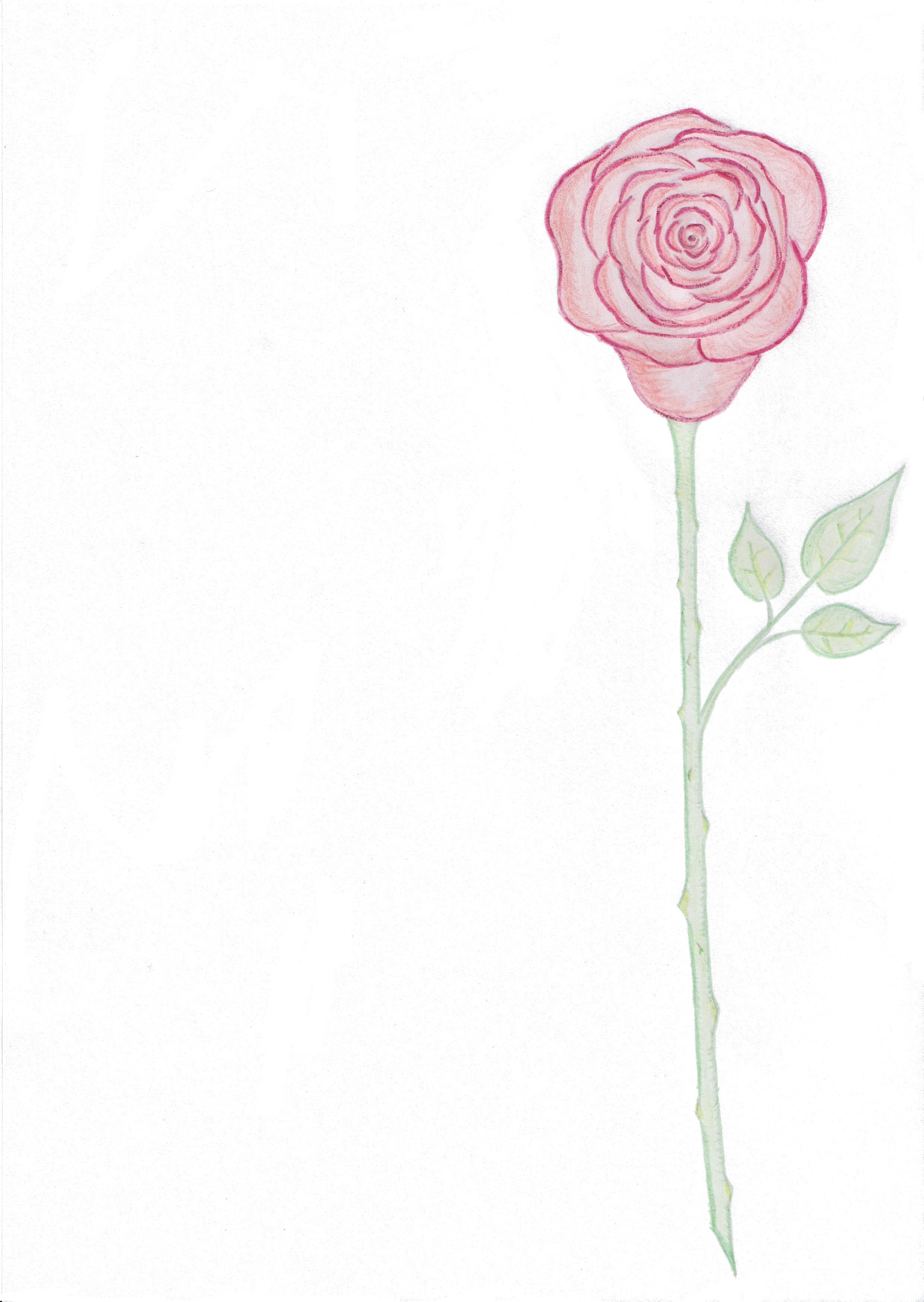 Marťo a Peťko,zvu Vás na své narozky80	kdy	6. 6. 2020	od kdy	12:02	do kdy	20:21 	kam	k Frantíkovi	ne do	Františkových Lázní, 	ale do	Hustopečí.Žádné kytice – když tak 1 růži.Žádné dary – když tak 
	příspěvek na let balónem.V Hustopečích 24. února 2020	LudmilaMarťa a PeťkaAhoj,Hanko, Jirko, Týnko a Terezko,zvu Vás na své narozky80	kdy	6. 6. 2020	od kdy	12:02	do kdy	20:21 	kam	k Frantíkovi	ne do	Františkových Lázní, 	ale do	Hustopečí.Žádné kytice – když tak 1 růži.Žádné dary – když tak 
	příspěvek na let balónem.V Hustopečích 24. února 2020	LudmilaHanka, Jirka, Týnka a TerezkaAhoj,Jarko, Lenko a Sofinko,zvu Vás na své narozky80	kdy	6. 6. 2020	od kdy	12:02	do kdy	20:21 	kam	k Frantíkovi	ne do	Františkových Lázní, 	ale do	Hustopečí.Žádné kytice – když tak 1 růži.Žádné dary – když tak 
	příspěvek na let balónem.V Hustopečích 24. února 2020	LudmilaJarka, Lenka a SofinkaAhoj,Lucko, Lojzo, Vojto a Amálko,zvu Vás na své narozky80	kdy	6. 6. 2020	od kdy	12:02	do kdy	20:21 	kam	k Frantíkovi	ne do	Františkových Lázní, 	ale do	Hustopečí.Žádné kytice – když tak 1 růži.Žádné dary – když tak 
	příspěvek na let balónem.V Hustopečích 24. února 2020	LudmilaLucka, Lojza, Vojta a AmálkaAhoj,Pavlo, Martine a Adélko,zvu Vás na své narozky80	kdy	6. 6. 2020	od kdy	12:02	do kdy	20:21 	kam	k Frantíkovi	ne do	Františkových Lázní, 	ale do	Hustopečí.Žádné kytice – když tak 1 růži.Žádné dary – když tak 
	příspěvek na let balónem.V Hustopečích 24. února 2020	LudmilaPavla, Martin, AdélkaAhoj,Mili,zvu Tě na své narozky80	kdy	6. 6. 2020	od kdy	12:02	do kdy	20:21 	kam	k Frantíkovi	ne do	Františkových Lázní, 	ale do	Hustopečí.Žádné kytice – když tak 1 růži.Žádné dary – když tak 
	příspěvek na let balónem.V Hustopečích 24. února 2020	LudmilaMilanAhoj,Pajo,zvu Tě na své narozky80	kdy	6. 6. 2020	od kdy	12:02	do kdy	20:21 	kam	k Frantíkovi	ne do	Františkových Lázní, 	ale do	Hustopečí.Žádné kytice – když tak 1 růži.Žádné dary – když tak 
	příspěvek na let balónem.V Hustopečích 24. února 2020	LudmilaPajaAhoj,Tondo,zvu Tě na své narozky80	kdy	6. 6. 2020	od kdy	12:02	do kdy	20:21 	kam	k Frantíkovi	ne do	Františkových Lázní, 	ale do	Hustopečí.Žádné kytice – když tak 1 růži.Žádné dary – když tak 
	příspěvek na let balónem.V Hustopečích 24. února 2020	LudmilaTondaAhoj,Marie,zvu Tě na své narozky80	kdy	6. 6. 2020	od kdy	12:02	do kdy	20:21 	kam	k Frantíkovi	ne do	Františkových Lázní, 	ale do	Hustopečí.Žádné kytice – když tak 1 růži.Žádné dary – když tak 
	příspěvek na let balónem.V Hustopečích 24. února 2020	LudmilaMarieAhoj,Věruško a Lucinko,zvu Vás na své narozky80	kdy	6. 6. 2020	od kdy	12:02	do kdy	20:21 	kam	k Frantíkovi	ne do	Františkových Lázní, 	ale do	Hustopečí.Žádné kytice – když tak 1 růži.Žádné dary – když tak 
	příspěvek na let balónem.V Hustopečích 24. února 2020	LudmilaVěrka a LuckaAhoj,Pavle, Radko a Ivuško,zvu Vás na své narozky80	kdy	6. 6. 2020	od kdy	12:02	do kdy	20:21 	kam	k Frantíkovi	ne do	Františkových Lázní, 	ale do	Hustopečí.Žádné kytice – když tak 1 růži.Žádné dary – když tak 
	příspěvek na let balónem.V Hustopečích 24. února 2020	LudmilaPavel, Radka a IvaAhoj,Klárko a Roberte,zvu Vás na své narozky80	kdy	6. 6. 2020	od kdy	12:02	do kdy	20:21 	kam	k Frantíkovi	ne do	Františkových Lázní, 	ale do	Hustopečí.Žádné kytice – když tak 1 růži.Žádné dary – když tak 
	příspěvek na let balónem.V Hustopečích 24. února 2020	LudmilaKlárka a RobertAhoj,Moniko,zvu Tě na své narozky80	kdy	6. 6. 2020	od kdy	12:02	do kdy	20:21 	kam	k Frantíkovi	ne do	Františkových Lázní, 	ale do	Hustopečí.Žádné kytice – když tak 1 růži.Žádné dary – když tak 
	příspěvek na let balónem.V Hustopečích 24. února 2020	LudmilaMonikaAhoj,Jiří a Maruško,zvu Vás na své narozky80	kdy	6. 6. 2020	od kdy	12:02	do kdy	20:21 	kam	k Frantíkovi	ne do	Františkových Lázní, 	ale do	Hustopečí.Žádné kytice – když tak 1 růži.Žádné dary – když tak 
	příspěvek na let balónem.V Hustopečích 24. února 2020	LudmilaJiří a MaruškaAhoj,Ondro,zvu Tě na své narozky80	kdy	6. 6. 2020	od kdy	12:02	do kdy	20:21 	kam	k Frantíkovi	ne do	Františkových Lázní, 	ale do	Hustopečí.Žádné kytice – když tak 1 růži.Žádné dary – když tak 
	příspěvek na let balónem.V Hustopečích 24. února 2020	LudmilaOndraAhoj,Lukáši,zvu Tě na své narozky80	kdy	6. 6. 2020	od kdy	12:02	do kdy	20:21 	kam	k Frantíkovi	ne do	Františkových Lázní, 	ale do	Hustopečí.Žádné kytice – když tak 1 růži.Žádné dary – když tak 
	příspěvek na let balónem.V Hustopečích 24. února 2020	LudmilaLukášAhoj,Eliško a Jindřichu,zvu Vás na své narozky80	kdy	6. 6. 2020	od kdy	12:02	do kdy	20:21 	kam	k Frantíkovi	ne do	Františkových Lázní, 	ale do	Hustopečí.Žádné kytice – když tak 1 růži.Žádné dary – když tak 
	příspěvek na let balónem.V Hustopečích 24. února 2020	LudmilaEliška a JindřichAhoj,Alenko a Lucko,zvu Vás na své narozky80	kdy	6. 6. 2020	od kdy	12:02	do kdy	20:21 	kam	k Frantíkovi	ne do	Františkových Lázní, 	ale do	Hustopečí.Žádné kytice – když tak 1 růži.Žádné dary – když tak 
	příspěvek na let balónem.V Hustopečích 24. února 2020	LudmilaAlenka a LucinkaAhoj,Luboši,zvu Tě na své narozky80	kdy	6. 6. 2020	od kdy	12:02	do kdy	20:21 	kam	k Frantíkovi	ne do	Františkových Lázní, 	ale do	Hustopečí.Žádné kytice – když tak 1 růži.Žádné dary – když tak 
	příspěvek na let balónem.V Hustopečích 24. února 2020	LudmilaLubošAhoj,Jano a Honzíku,zvu Vás na své narozky80	kdy	6. 6. 2020	od kdy	12:02	do kdy	20:21 	kam	k Frantíkovi	ne do	Františkových Lázní, 	ale do	Hustopečí.Žádné kytice – když tak 1 růži.Žádné dary – když tak 
	příspěvek na let balónem.V Hustopečích 24. února 2020	LudmilaJana a HonzíkAhoj,Peťo, Jančo a Leničko,zvu Vás na své narozky80	kdy	6. 6. 2020	od kdy	12:02	do kdy	20:21 	kam	k Frantíkovi	ne do	Františkových Lázní, 	ale do	Hustopečí.Žádné kytice – když tak 1 růži.Žádné dary – když tak 
	příspěvek na let balónem.V Hustopečích 24. února 2020	LudmilaPeťa, Janča, LeničkaAhoj,Jeníčku a Mařenko,zvu Vás na své narozky80	kdy	6. 6. 2020	od kdy	12:02	do kdy	20:21 	kam	k Frantíkovi	ne do	Františkových Lázní, 	ale do	Hustopečí.Žádné kytice – když tak 1 růži.Žádné dary – když tak 
	příspěvek na let balónem.V Hustopečích 24. února 2020	LudmilaJeníček a MařenkaAhoj,Miriam a Pavle,zvu Vás na své narozky80	kdy	6. 6. 2020	od kdy	12:02	do kdy	20:21 	kam	k Frantíkovi	ne do	Františkových Lázní, 	ale do	Hustopečí.Žádné kytice – když tak 1 růži.Žádné dary – když tak 
	příspěvek na let balónem.V Hustopečích 24. února 2020	LudmilaMiriam a PavelAhoj,Evičko,zvu Tě na své narozky80	kdy	6. 6. 2020	od kdy	12:02	do kdy	20:21 	kam	k Frantíkovi	ne do	Františkových Lázní, 	ale do	Hustopečí.Žádné kytice – když tak 1 růži.Žádné dary – když tak 
	příspěvek na let balónem.V Hustopečích 24. února 2020	LudmilaEvičkaAhoj,Nelinko a Karlíku,zvu Vás na své narozky80	kdy	6. 6. 2020	od kdy	12:02	do kdy	20:21 	kam	k Frantíkovi	ne do	Františkových Lázní, 	ale do	Hustopečí.Žádné kytice – když tak 1 růži.Žádné dary – když tak 
	příspěvek na let balónem.V Hustopečích 24. února 2020	LudmilaNelinka a KarlíkAhoj,Dobruško,zvu Tě na své narozky80	kdy	6. 6. 2020	od kdy	12:02	do kdy	20:21 	kam	k Frantíkovi	ne do	Františkových Lázní, 	ale do	Hustopečí.Žádné kytice – když tak 1 růži.Žádné dary – když tak 
	příspěvek na let balónem.V Hustopečích 24. února 2020	LudmilaDobruškaAhoj,Andrejko,zvu Tě na své narozky80	kdy	6. 6. 2020	od kdy	12:02	do kdy	20:21 	kam	k Frantíkovi	ne do	Františkových Lázní, 	ale do	Hustopečí.Žádné kytice – když tak 1 růži.Žádné dary – když tak 
	příspěvek na let balónem.V Hustopečích 24. února 2020	LudmilaAndrejkaAhoj,Kláro a Ondro,zvu Vás na své narozky80	kdy	6. 6. 2020	od kdy	12:02	do kdy	20:21 	kam	k Frantíkovi	ne do	Františkových Lázní, 	ale do	Hustopečí.Žádné kytice – když tak 1 růži.Žádné dary – když tak 
	příspěvek na let balónem.V Hustopečích 24. února 2020	LudmilaKlára a Ondra